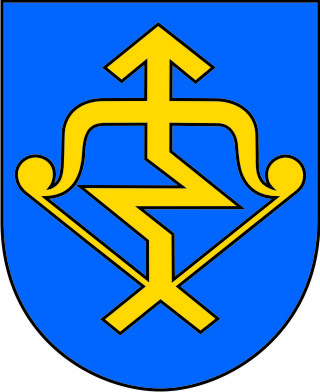 Mažeikių rajono SAVIVALDYBĖS tarybaSPRENDIMASDĖL MAŽEIKIŲ RAJONO SAVIVALDYBĖS VIETINĖS RINKLIAVOS UŽ KOMUNALINIŲ ATLIEKŲ SURINKIMĄ IŠ ATLIEKŲ TURĖTOJŲ IR ATLIEKŲ TVARKYMĄ NUOSTATŲ PATVIRTINIMO 2013 m. birželio 28 d. Nr. T1-189MažeikiaiVadovaudamasi Lietuvos Respublikos vietos savivaldos įstatymo (Žin., 1994, Nr. 55-1049; 2008, Nr. 113-4290) 6 straipsnio 31 punktu ir Lietuvos Respublikos rinkliavų įstatymo (Žin., 2000, Nr. 52-1484) 11 straipsnio 1 dalies 8 punktu ir 12 straipsnio 2 punktu, Mažeikių rajono savivaldybės taryba n u s p r e n d ž i a:1. Patvirtinti Mažeikių rajono savivaldybės vietinės rinkliavos už komunalinių atliekų surinkimą iš atliekų turėtojų ir atliekų tvarkymą nuostatus (pridedama).2. Pripažinti netekusiu galios Mažeikių rajono savivaldybės tarybos 2012-04-27 sprendimą Nr. T1-130 „Dėl Mažeikių rajono vietinės rinkliavos už komunalinių atliekų surinkimą iš atliekų turėtojų ir tvarkymą nuostatų patvirtinimo“. 3. Nustatyti, kad sprendimas įsigalioja nuo 2013 m. liepos 1 d.Šis sprendimas gali būti skundžiamas Lietuvos Respublikos administracinių bylų teisenos įstatymo (Žin., 1999, Nr. 13-308; 2000, Nr. 85-2566) nustatyta tvarka.Savivaldybės meras	Antanas Tenys